Как работать с Рабочей тетрадью по Математике:1.Прочитайте ребенку задание и убедитесь в том, что он его правильно понял. При необходимости повторите задание и снова объясните его.
2.Если какое-то задание оказалось сложным для ребенка, не настаивайте и не давите на него. Пропустите это задание и вернитесь к нему несколько дней спустя.
3.Если ребенок думает медленно, не торопите его. Дайте ему время рассмотреть рисунок и сориентироваться в задании.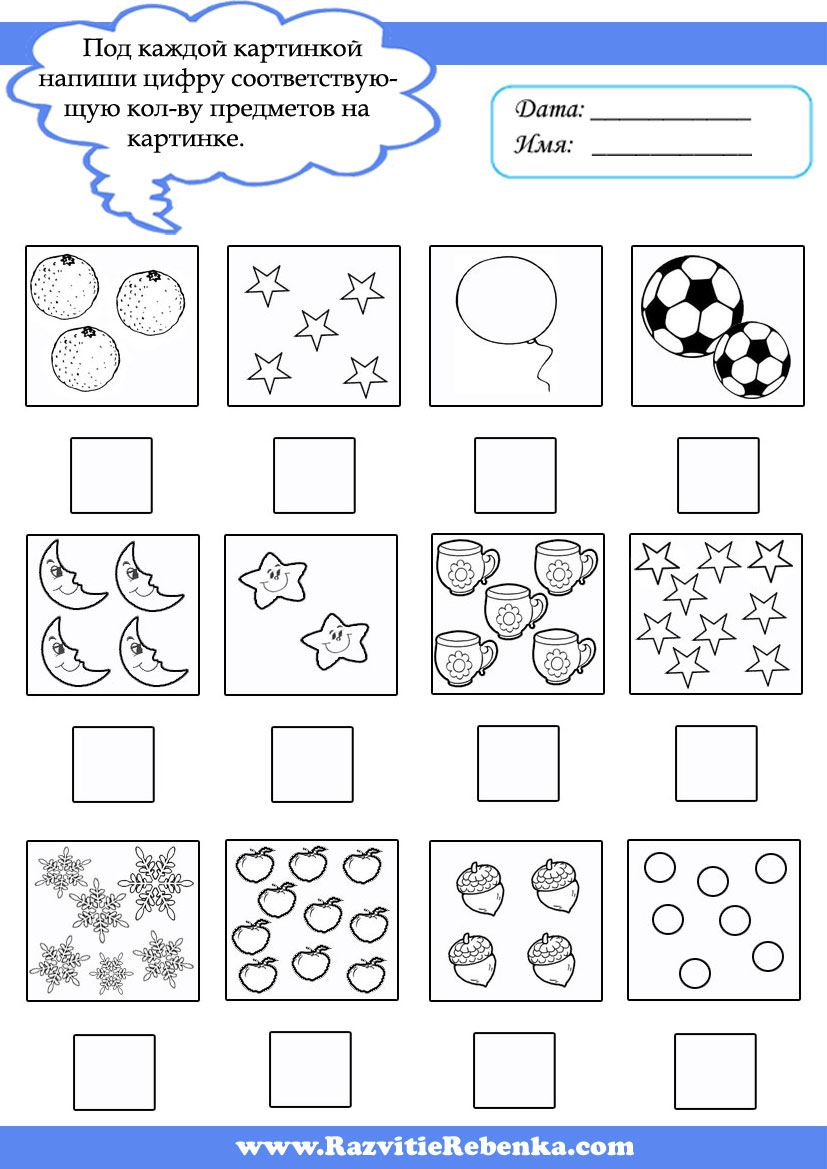 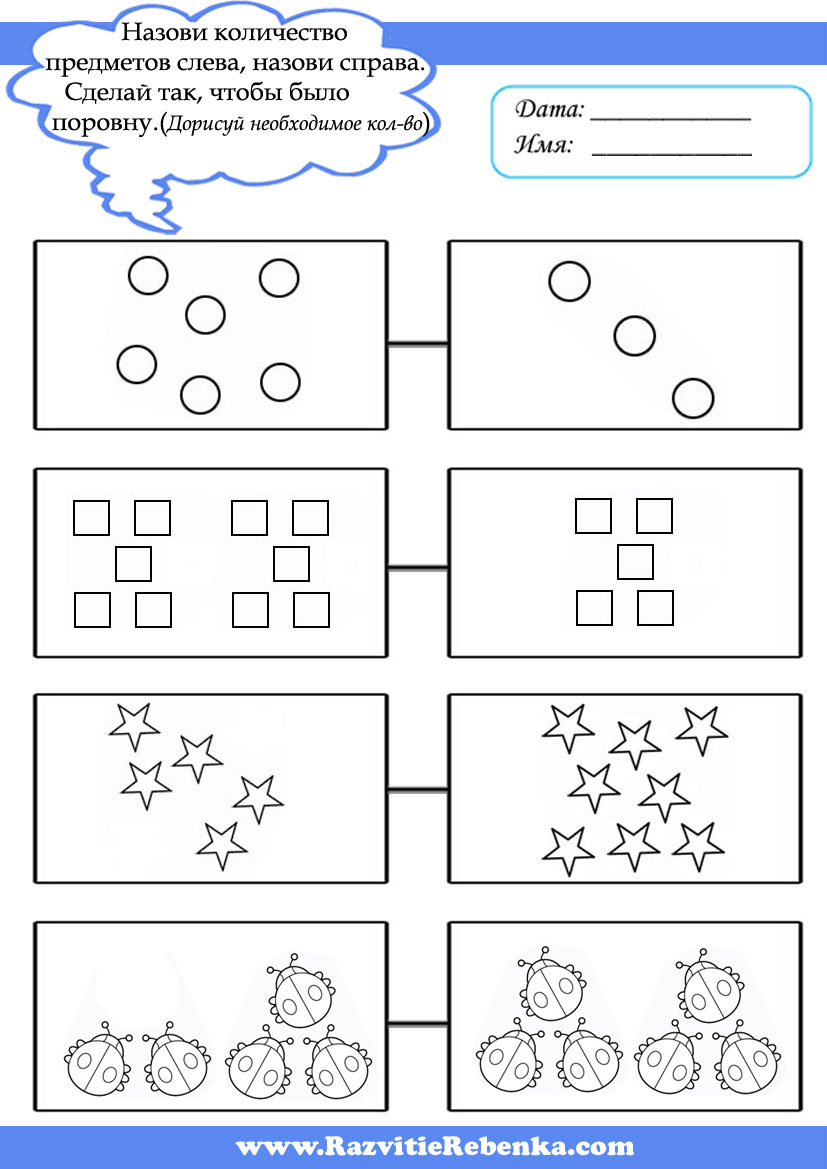 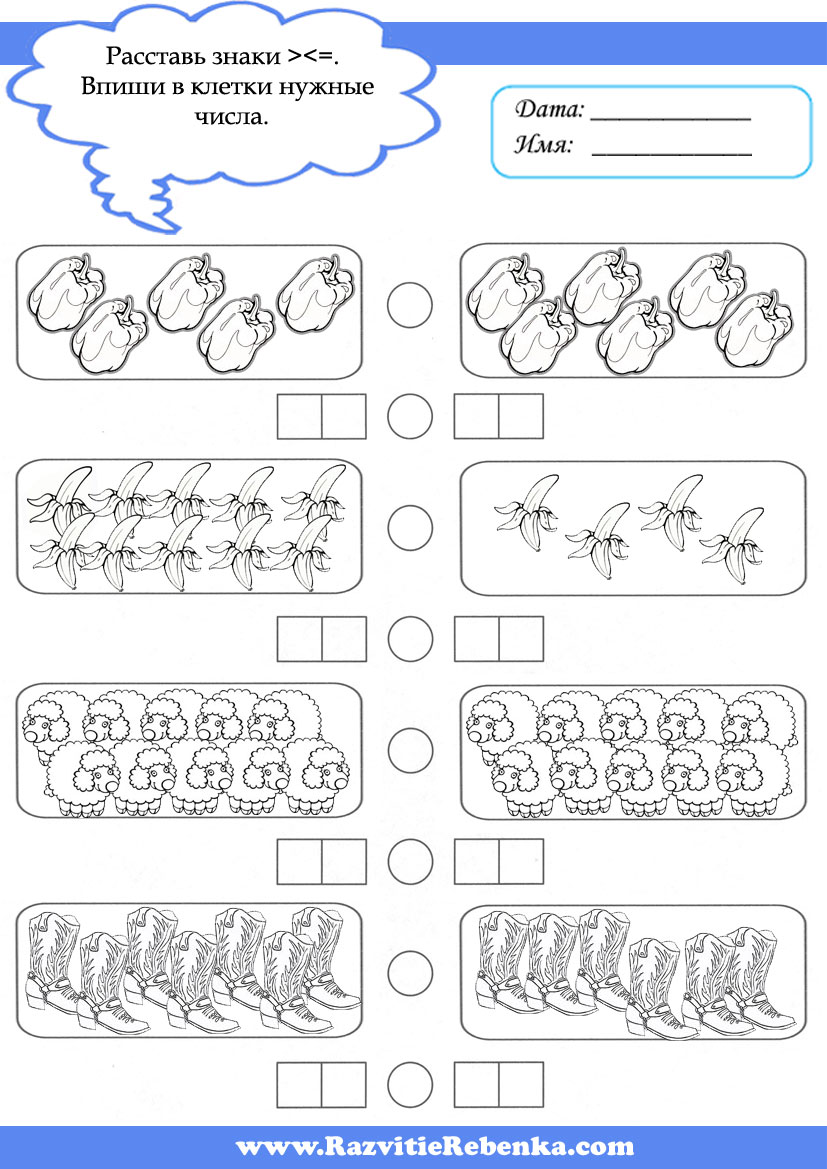 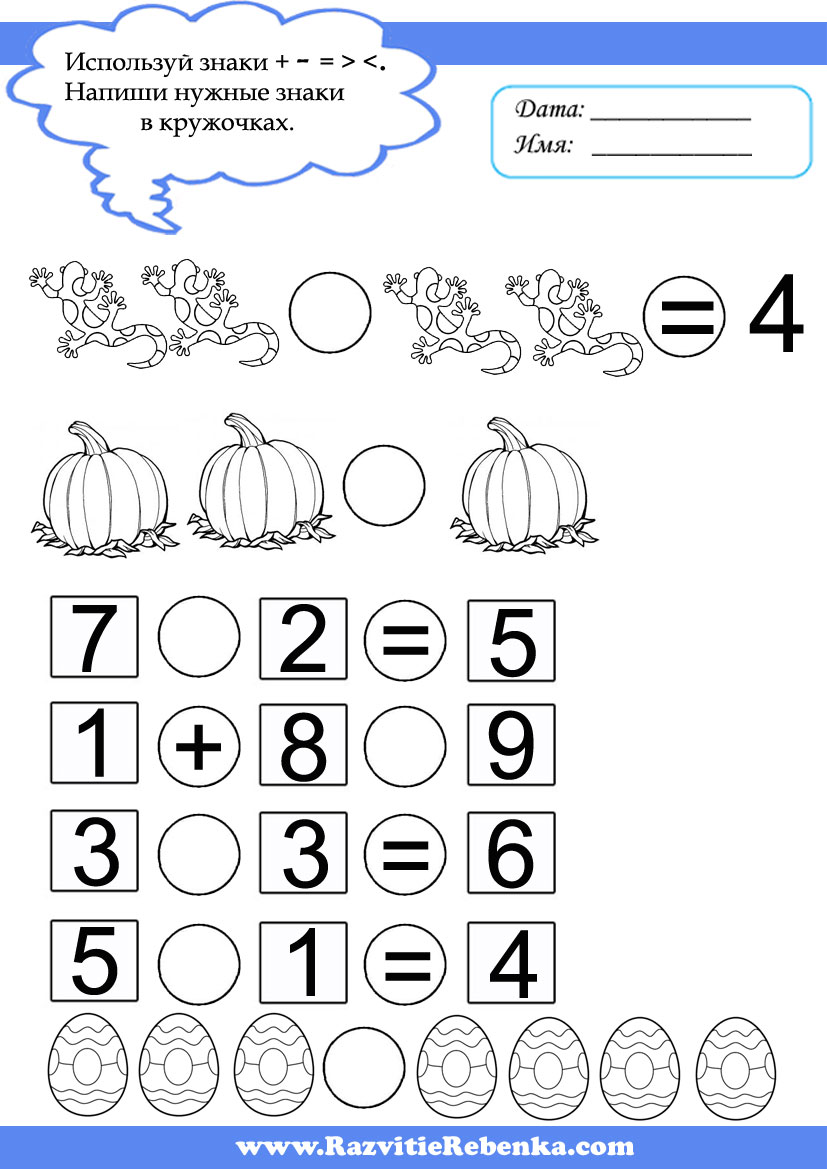 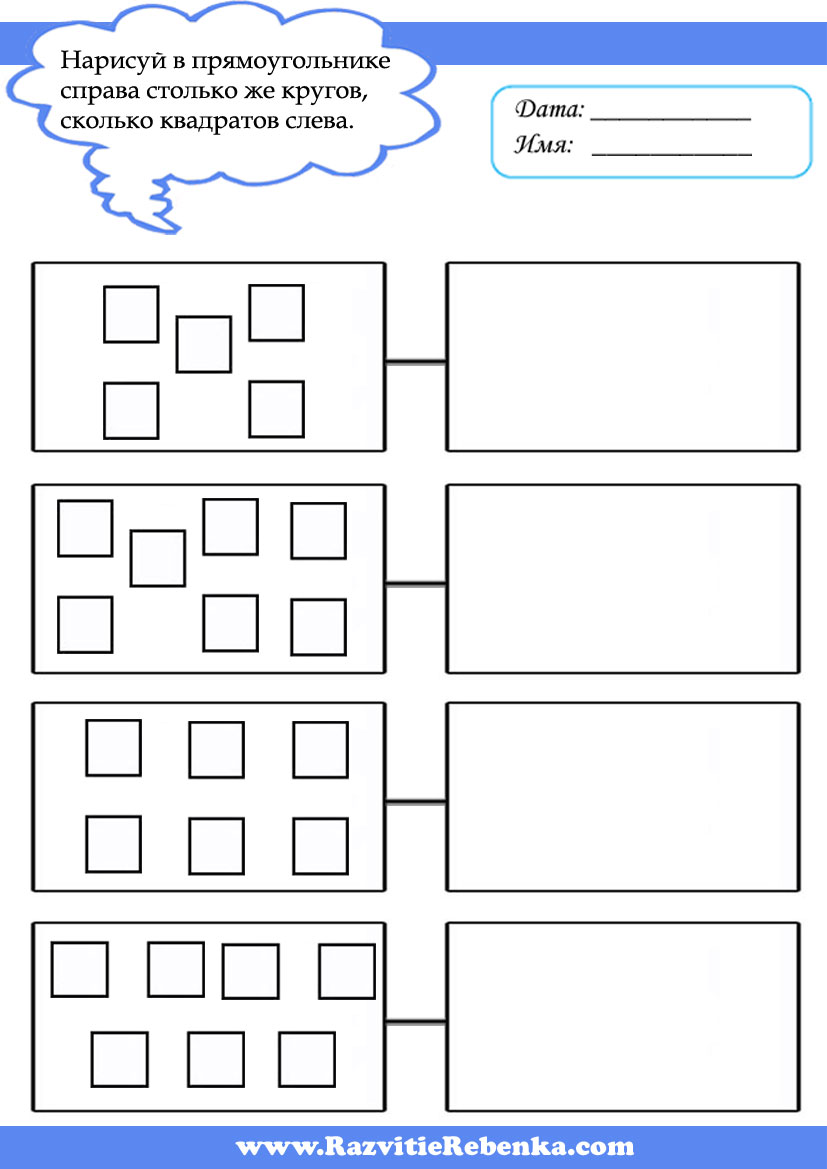 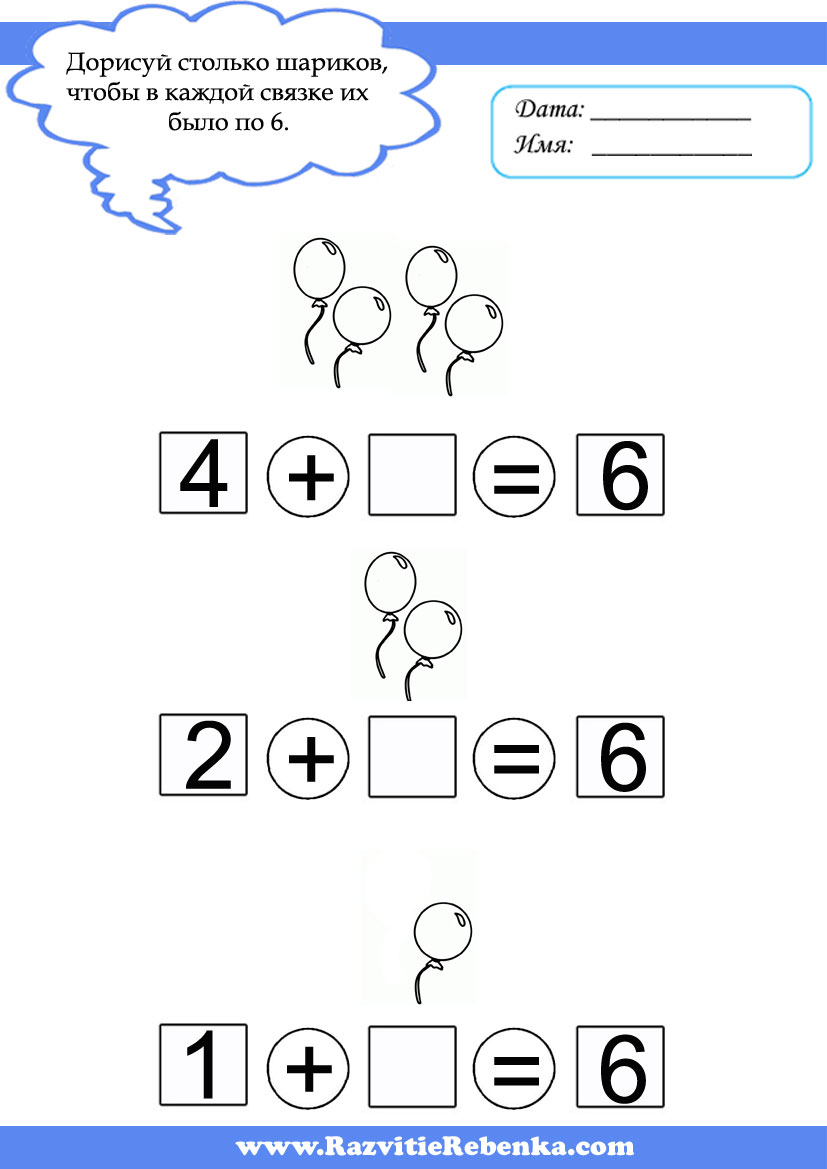 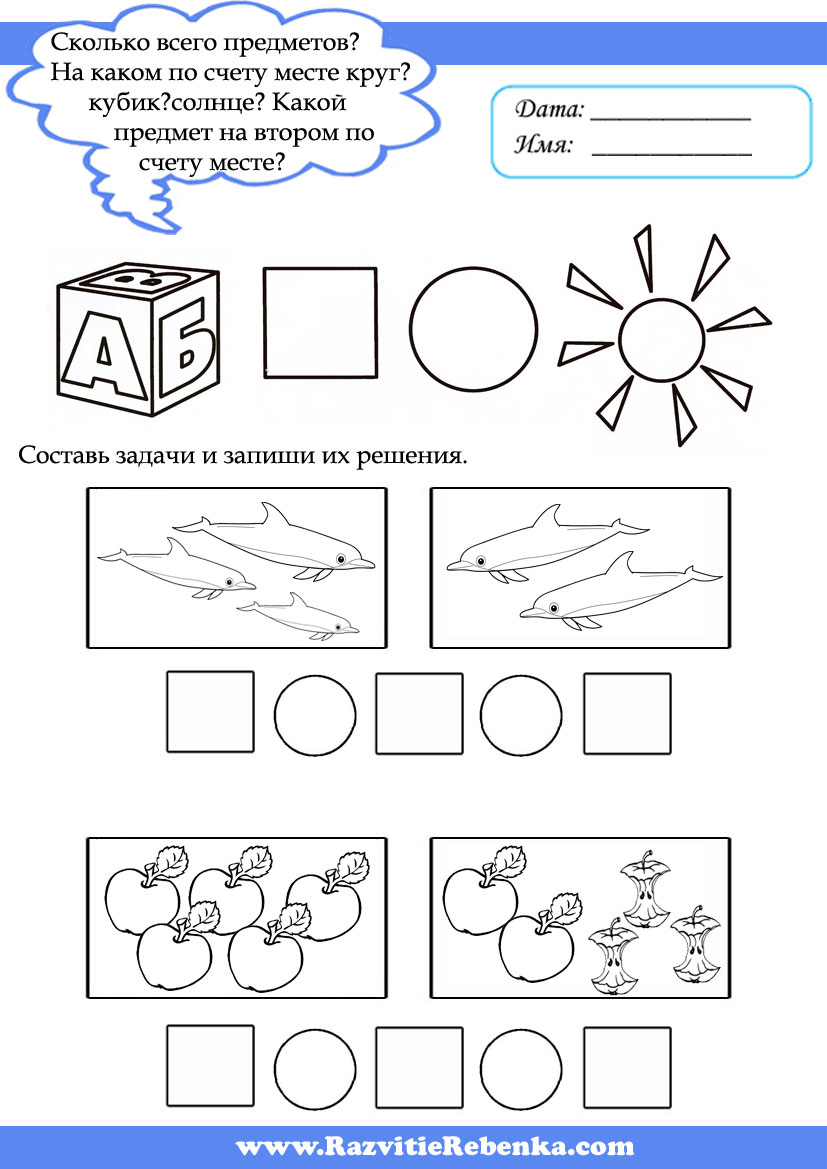 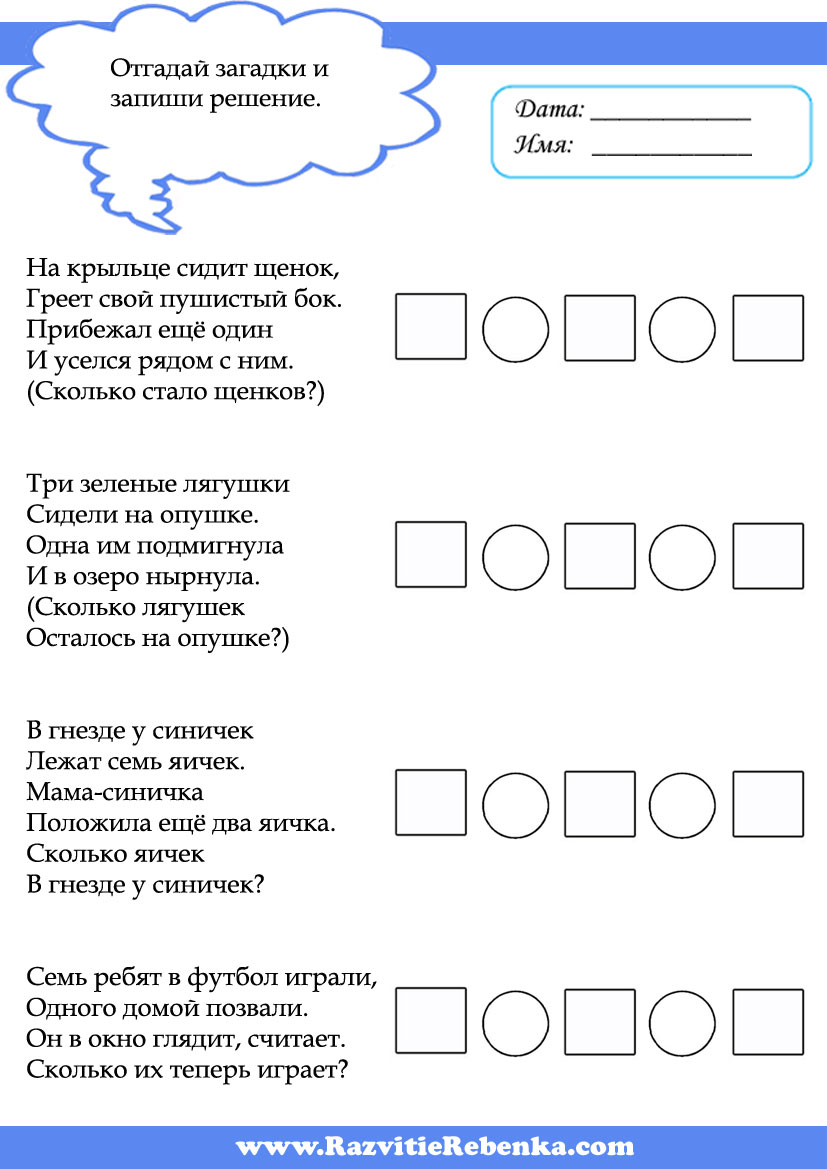 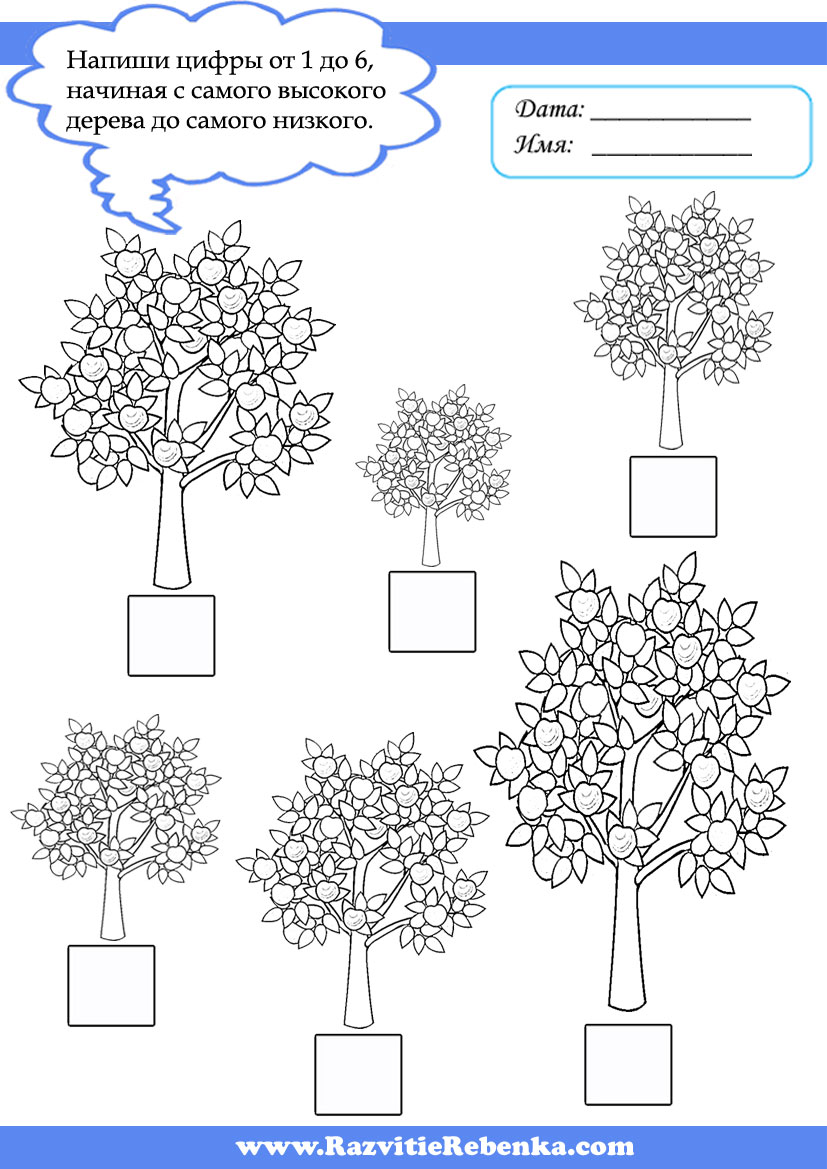 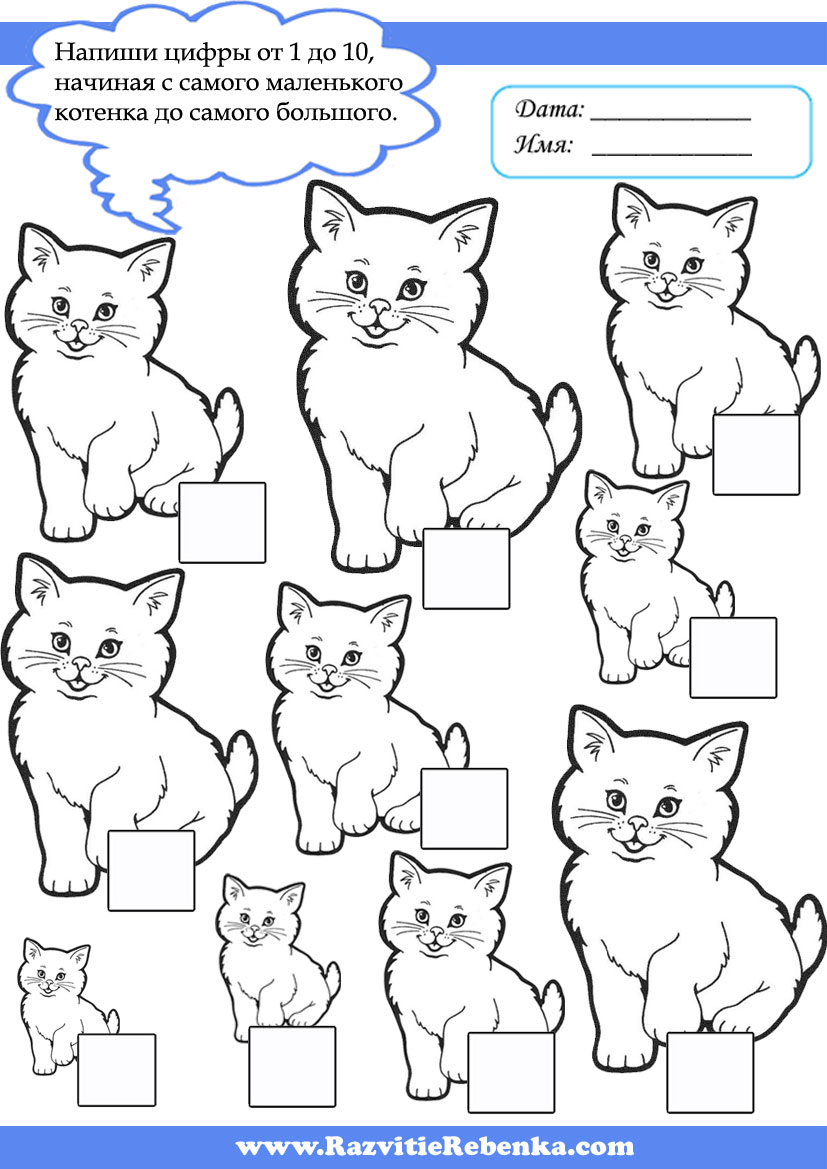 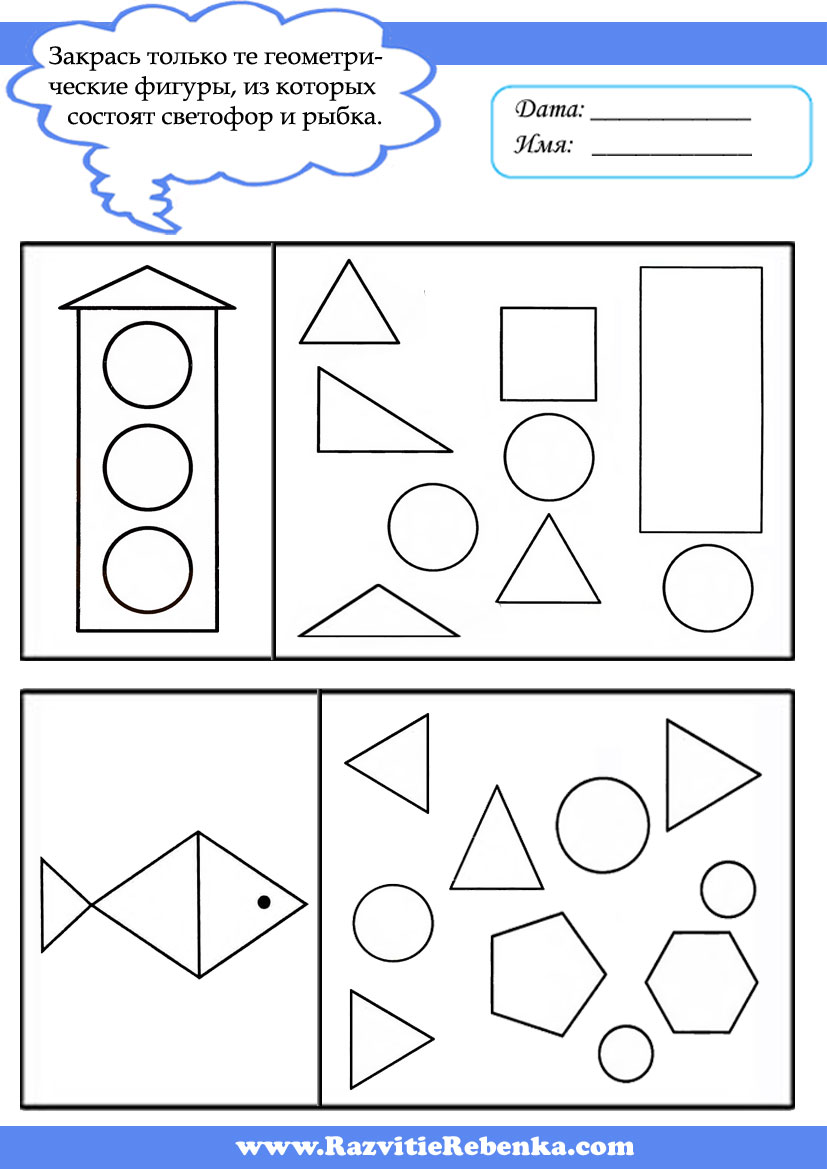 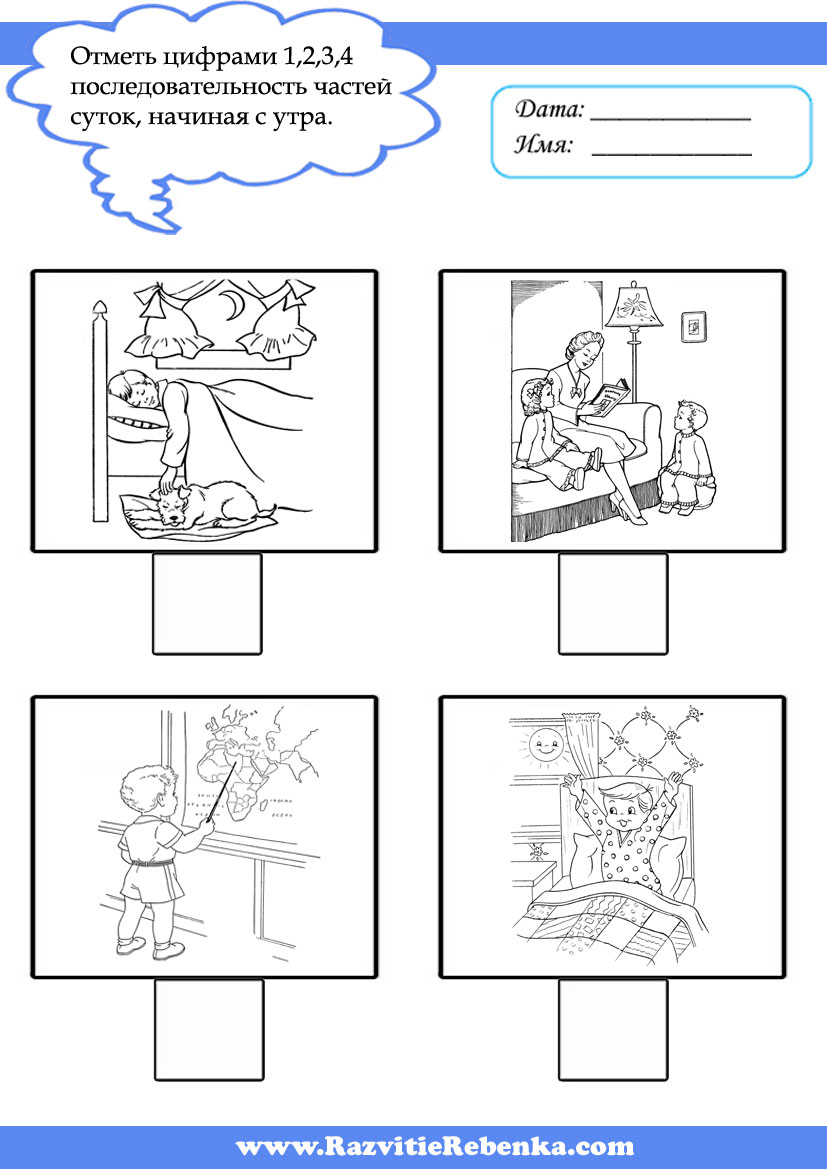 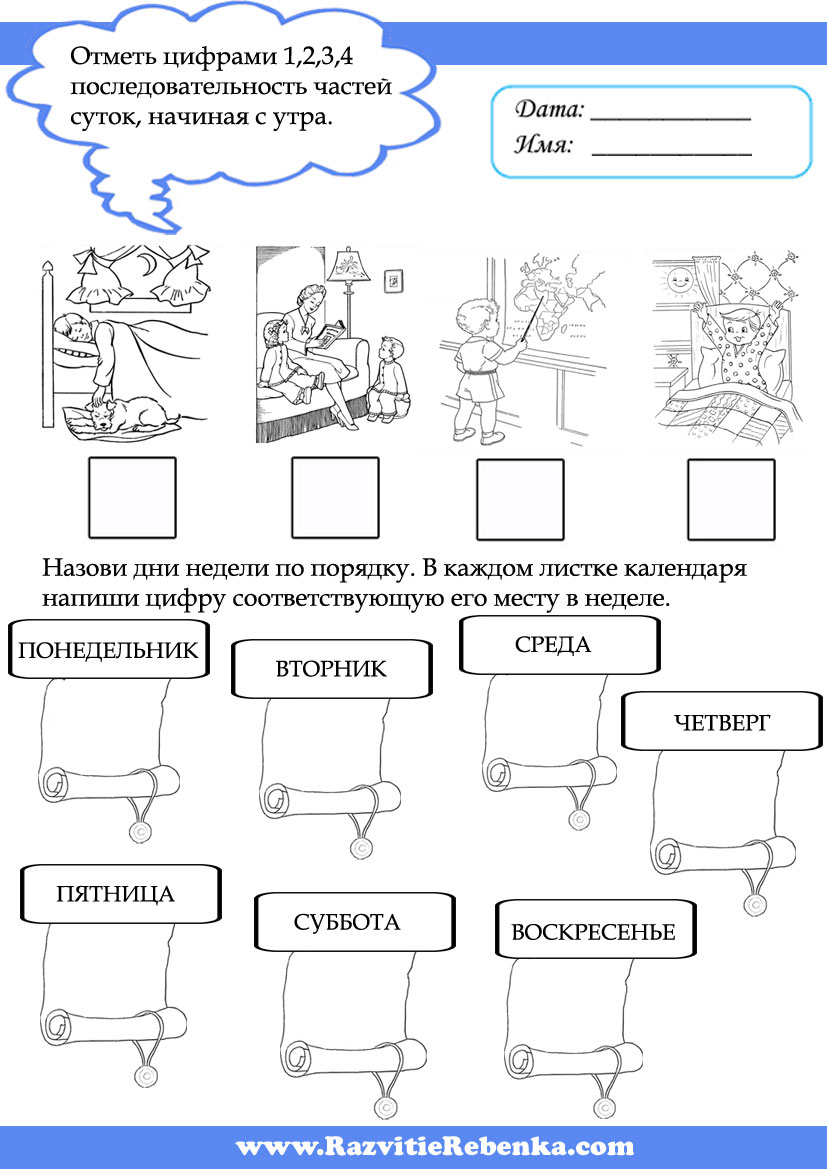 